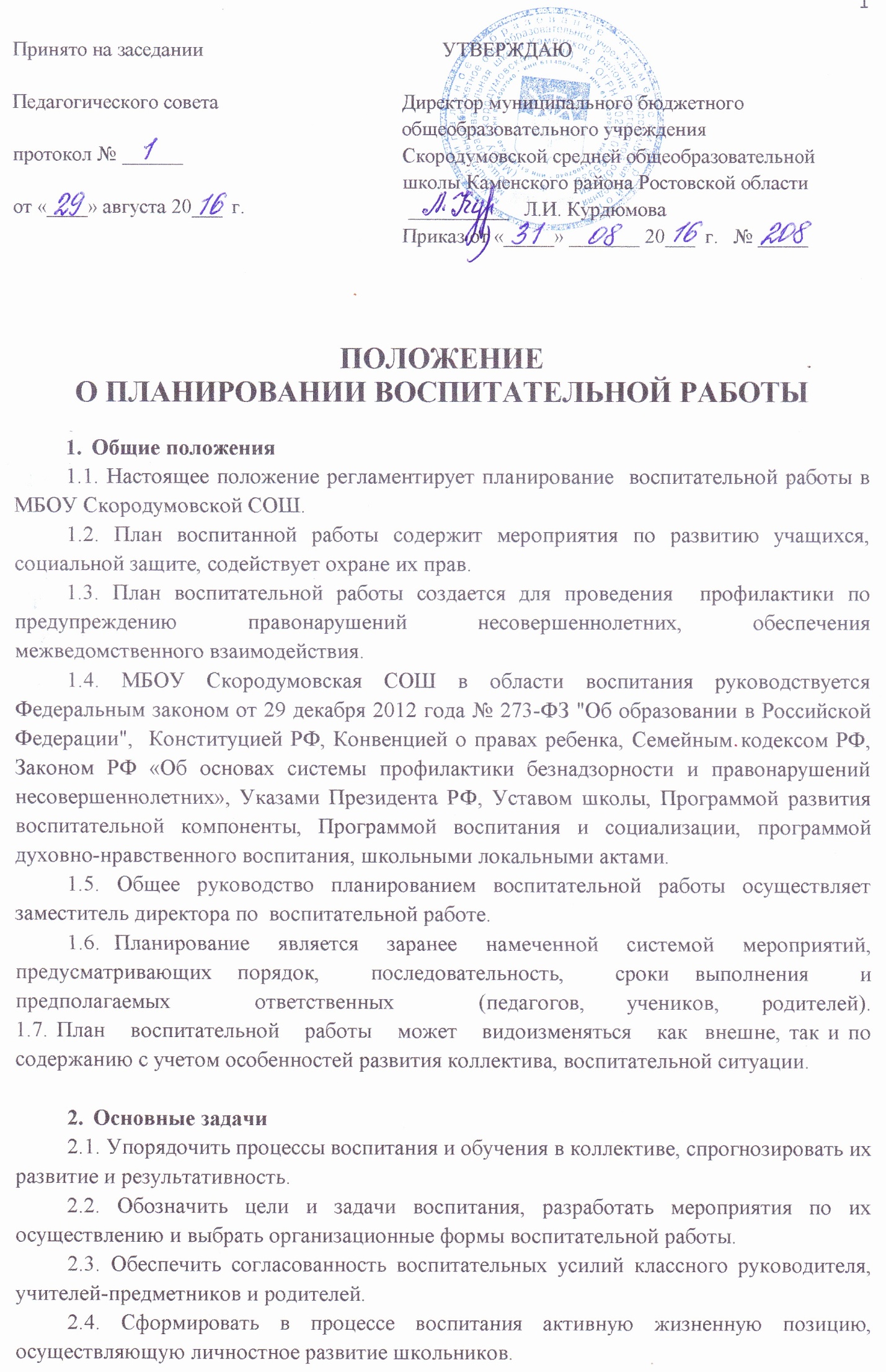 2.5. Организовать работу по профилактике безнадзорности и правонарушений.2.6. Привлечь обучающихся, в том числе и находящихся в трудной жизненной ситуации и социально-опасном положении, в работу кружков и спортивных секций, детские и молодежные организации.2.7. Проводить мониторинг воспитательной, в том числе и профилактической работы.3.  Требования к планированию.3.1. Соответствие педагогическим задачам, актуальным проблемам в воспитании школьников. 3.2. Соответствие возрастному уровню, возможностям и интересам учеников.  3.3. Разнообразие и адекватность методов и форм работы. 3.4. Посильность, реальность выполнения плана для участников процесса. 3.5. Системность, последовательность и преемственность воспитательных мероприятий. Обязанности педагогов МБОУ Скородумовской СОШ, ответственных за организацию воспитательного процесса.5. Виды планирования5.1. Перспективный план (на год, по выбранной структуре). 5.2. План на месяц (по выбранной структуре). 5.3. Недельный план (оперативный, в произвольной форме).  5.4. План мероприятия (сценарий праздника и пр.)6. Основные направления работы:создание целостной системы воспитания образовательного учреждения;определение приоритетов воспитательной работы;организация и проведение культурно-массовых мероприятий, тематических выставок, внеклассной и внешкольной работы, спортивных соревнований, конкурсов;организация досуга учащихся;развитие системы дополнительного образования в школе;организация трудовой занятости, оздоровления  и досуга в  каникулярное время;индивидуальные и групповые формы работы (консультации, анкетирование, тестирование, наблюдение, коррекционно-развивающие занятия);участие в деятельности методической службы воспитательной работы района;проведение рейдов по  изучению жилищно-бытовых условий семей, занятости учащихся во внеурочное время, выполнения режима труда и отдыха;лекции, беседы, в том числе с привлечением специалистов служб системы профилактики;оформление информационных стендов, выпуск стенных газет, веб -страниц.7.  Документация и отчётность по планированию воспитательной работы:- программы воспитательной деятельности, утвержденные   директором школы;- анализ воспитательной работы школы (класса);- годовой план работы, утвержденный директором школы;- социальный паспорт школы (класса);- база данных учащихся, состоящих на учете;- отчетность по  занятости учащихся образовательного учреждения.- отчетность по  самоопределению выпускников школы.8. Контроль планирования и организации воспитательного процесса.8.1. Контроль осуществляется администрацией школы в лице заместителя директора по воспитательной работе на основании плана внутришкольного контроля.Заместитель директора по воспитательной работе.Анализ  и планирование воспитательной  деятельности  ОУ.Анализ и контроль работы классных руководителей.Анализ и контроль работы детских объединений и кружков.Организация работы школьного самоуправления-Совета Лидеров.Организация работы школьного Совета профилактики и социально-психологической службы.Привлечение к совместной деятельности с ОУ различные учреждения и организации.Привлечение родительской общественности к сотрудничеству с ОУ.Организация работы с учащимися, состоящими на профилактическом учете, учащимися,  находящимися в социально опасном положении и трудной жизненной ситуации.Педагог-психологРабота с учащимися и родителями, педагогическим коллективом, оказание им помощи в разрешении межличностных конфликтов.Оказание методической помощи педагогам и родителям в работе с детьми, требующими особого внимания путем  проведения тестов, анкетирования, психолого-диагностических исследований.Оказание квалифицированной помощи ребёнку в саморазвитии, самооценке, самоутверждении, самореализации.Работа по профилактике суицидального поведения. Формирование и поддержка благоприятной психологической атмосферы в ученическом и педагогическом  коллективах.БиблиотекарьУчастие в просветительской работе со  школьниками, родителями, общественностью. Взаимодействие со средствами массовой информации.Классный руководительАнализ  и планирование воспитательной  деятельности  в классе.Анализ и контроль работы детских объединений и кружков.Организация работы классного самоуправленияПривлечение к совместной деятельности родительской общественностиОрганизация работы с учащимися, состоящими на профилактическом учете, учащимися,  находящимися в социально опасном положении и трудной жизненной ситуации.